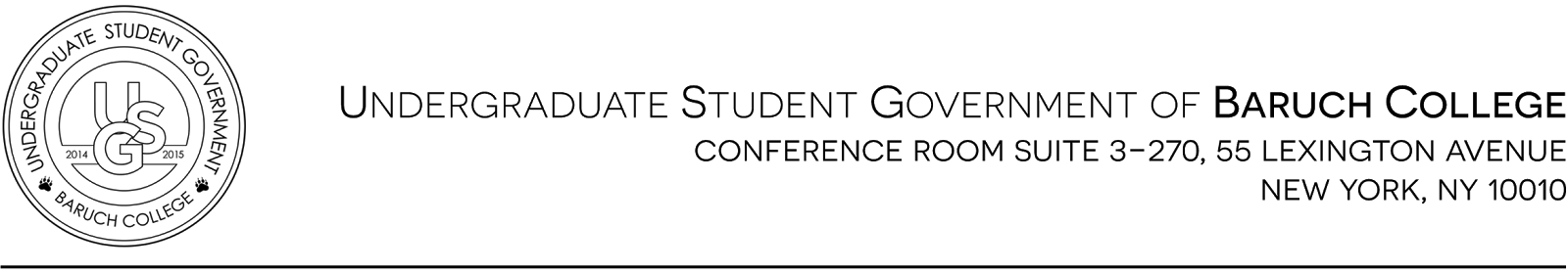 Meeting #8Tuesday, October 27th, 2015Start Time 5:31PMAttendancePassing of the Minutes Motions to pass Minutes Meeting #7. Motion passes 16-2-0ReportsChair of Public Relations | Agata Poniatowski Live Tweeting Senate MeetingSean - Quotes can be taken out of context Candice - Shorten version of the minutes because not every student reads the minutes. Live tweets can help students understand the highlights of the senate meetingAnnie - Why don’t we refrain from using quotes? Nardine - When we use social media, we are exposing ourselves to students saying nasty comments to the twitter account and there is less control over what others say.  We need to think about itAlvin - We can do a run through first and instead of posting, save them as drafts and make a better decision that wayMelissa? – After the minutes are approved, we can highlight the most important parts. It would be the meeting updates, but one week late. Damali - I don’t see a need of it. You can do highlights of the meeting on Wednesday morning. Agata - I want to promote transparency and encourage people to come to our meetingsLaura - We currently have 1,316 followers on TwitterAgata- I like the idea that we can do a rough draft throughout the meeting and write them in new business and discuss which one we agree onDamali - You can do the???Cherry – This may take too much time during the meeting or after. Larry - Maybe tweet the agenda about what we will be discussing Agata - We can do a rough draft on Wednesday morning, and send out an email for  everyone to reviewSocial MediaLaura - We currently have over 820 followers on Instagram compared to Student Life who has 520. The only club that has more followers is Humans of Baruch. The goal is to reach 1,000 by the end of the semester.Chair of Clubs and Organizations | Sau Fong Lin Bernie’s EventsMade a correction on the tracker. Mexiculture’s event is listed as today rather than Thursday club hours. When you have time, please update the tracker.WIB’s Pink & Denim Event is on Thursday during club hours. Wear pink and denim to promote Breast Cancer AwarenessThere is an activity called “Pie the President”. Annie is attending the General Faculty Meeting during club hours, so Nardine volunteered. Is anybody interested in becoming the pier? Nardine - Start collecting $3-$5 to make a donation. It’s for a good cause.Candice volunteer and collect money.Day of Dead event is happening right now. If meeting finishes early, please go check it out. It is consider a Bernies event Vice President of Legislative Affairs | Daniel Dornbaum USS Meeting UpdateThey nominated a new steering committee. The chairperson remained the same. The new Vice Chair of Legislative Affairs is President of Hunter College’s USG, Chika. The remainder of the steering committee is new. Because of the new administration and new delegates they will be voting on a revised resolution regarding the Rational Tuition Freeze. The new resolution is the same as their previous one with the addition that they support the efforts of last year’s USS. “As We Are" Disability: Portraits of a Community event Library Building on Monday 4:45PM - 7:30PMSo far, there is only Sean and Dan. We need more volunteers to attend this event. I will send you all an email again.Election RegistrationNext week, Tuesday November 3rd is election day. Please don’t forget to vote. If you haven’t registered yet, please do soUnfinished BusinessAgata |PR Meeting Forgot to mention, but she is having another meeting on Monday at 4pmDaniel | Lisa EdwardsWhen will she be coming back go show us the virtual plans for 17 Lexington Avenue?Nardine - She went on vacation for 2 weeks after our meeting.Nardine | UpdatesMVPShe sent out the form for MVP. You can nominate anyone for the month for the first 3 weeks and will stop one week before to vote on the actual MVPShe is closing the poll on Friday at 5:30PM. If you nominate a person, I will put that person on the final ballot only if they have at least 2 votes.Bash Committee Tomorrow is the last day to sign up. Need to know everyone’s schedule. So far, Wednesday the 11th at 5pm will probably be the first meeting. If there is any changes, she will email everyone.HomecomingSome of the club leaders/boards think that our homecoming was so great, that we are increasing our operating budget by decreasing theirs. I don’t want any club leaders to come up to you and tell you that, and you have no idea what is happening. To clarify, this is simply not true. Our budget and their budget are two different entities. Even though the money comes out of the student activity fee, the percentage and the allocation are approved by the Board of Directors. Even if we do not spend all the operating budget, and we have money leftover,there is no guarantee that the remaining money goes to the club’s budget.  Once we let go of the money under our belt, it will go into surplus, the BODs will decide which department needs it the most.The only way we can increase club budgets is through co-sponsorship, which we did by $15,000. This is a brief quick answer to club leaders. Annie will be working on the blogs for USG budget as a whole to better our transparency and clarify any accusations. They tend to blame the big dogs which are us. Don’t be mad. If they ask a question please don’t leave them hanging, please ask us so we can better inform them with the accurate answers. We will come up with a schedule for a training to understand the USG’s budget. We will be having a workshop later since we are still having midterms. We will email for availability. Cherry - Athletics gave some money for the Homecoming event, so it not all our budget.Nardine - There is a difference between increasing our budget and allocating the resources that we have. It’s not about increasing / decreasing our operational budgetNicole - Do you have timeline for when you put the budget?Annie - not at the moment.Agata - Please email her different topics to write about on the blogNew BusinessSecret SantaJoanne - Deadline to sign up is 11/10. It’s open to any USG members, board members, senators. You can create an account on Elfster to sign up. Exchange date 12/8  which is the 2nd to last senate meeting. Minimum is $10 and maximum is $25. No gift cards. The act of giving is better than the act ofreceiving. USS Annual Report 2014-2015Recently released their report. Daniel will send out an email so you all can look it over. Many of the programing and initiatives they started last year will carry over into this year.  USG ReportListenership stayed the same. Please tell your friends about it and let them know we are on WBMBbiz.com,  94.3FM on Monday’s from 11- 2PM. If anyone is free, please stop by, it always good to have different voices for whatever we are discussing. Our marketing team is working on a logo for us. Andres from WBMB came to Daniel yesterday, with differnet marketing ideas like videos  promoting the show and talking about events and having a YouTube channel. We are working with their marketing team to add it to the program. We may be rescheduled for next semester because of the shuffle of classes. Is there a specific time we should push for to increase the listenership? Sean- You should go to 5-6PM or 4-6PMSupreme CourtDan will work with Ehtasham and Pablo to start a mini committee to talk about this. If anyone is interested, they are welcome to join.Annie - Are you planning to rewrite the constitution?Dan - This is something brand new, and it is to soon to tell. We will first meet up with the committee and start discussing different ideas. If we are adding an entire new branch to USG, we may need to add it the constitution. If it is a board position, I don't think we will need to rewrite the constitution.  USG EmailCreating email for committee members who are consistently here. It would be a good idea to get all the USG meeting and updates. Spring Semester BASH 2016Nardine - Starting the slides for the Bash Video. If you see a picture you really like from an event, send it to Laura. If you are having any big events planed next semester, we would like to do a promo video for 30 seconds to be released during the winter break and finalize with a Bang.ConcertNardine - Larry got me 4 quotes, please send them before Friday. AdjournmentMotion to adjourn meeting #8 at 6:14PM. Motion passes 16-2-0Annie Sourbis | PresidentCandice Chatterpaul | VP of Student AffairsNardine Salama | Executive VPNicole Zelenko | VP of Campus AffairsIsabel Zhao | TreasurerAndrew Armoogan | Representative SenatorKaty Yu | Executive SecretaryAlvin Daniel | Representative SenatorSau Fong Lin | Chair of Inter-Club AffairsEhtasham Bhatti | Representative SenatorSalma Mohamed | Chair of FinanceJoanne Beloy | Representative SenatorAgata Poniatowski | Chair of PRLarry Biscette | Representative SenatorBen Chatham | Chair of AppealsLaura Martinez | Representative SenatorSelina Lee | Chair of MarketingRebecca Clabby | Representative SenatorCherry Aung | VP of Academic AffairsSean Liu | Representative SenatorDaniel Dornbaum | VP of Legislative AffairsViral Shah | Representative Senator